Your recent request for information is replicated below, together with our response.I am searching for information in relation to an ex police scotland vehicle which i purchased last September 2023. The vehicle in question Vauxhall insignia country tourer 4x4  at the time registration plate SF64 KLO.On purchasing i received no vehicle log book and only a Police scotland service sheet which i have attached and also the recent mot. My main concern is to try and find out if the timing belt  and water pump was replaced at 60k miles as this is stated by the manufacturer of the car Vauxhall. On purchasing the vehicle from the dealer mileage was recorded at 75586. Current mileage stands at 77300. Would appreciate your help as if the timing belt was not changed a good chance it will go and engine is gone, This will save me having to hand out a fortune for replacement if the belt was replaced.We have checked over the jobs for the vehicle mentioned above and can confirm there is no mention of the timing belt or water pump being replaced. If you require any further assistance, please contact us quoting the reference above.You can request a review of this response within the next 40 working days by email or by letter (Information Management - FOI, Police Scotland, Clyde Gateway, 2 French Street, Dalmarnock, G40 4EH).  Requests must include the reason for your dissatisfaction.If you remain dissatisfied following our review response, you can appeal to the Office of the Scottish Information Commissioner (OSIC) within 6 months - online, by email or by letter (OSIC, Kinburn Castle, Doubledykes Road, St Andrews, KY16 9DS).Following an OSIC appeal, you can appeal to the Court of Session on a point of law only. This response will be added to our Disclosure Log in seven days' time.Every effort has been taken to ensure our response is as accessible as possible. If you require this response to be provided in an alternative format, please let us know.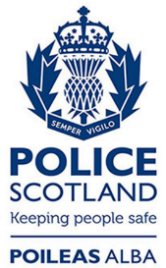 Freedom of Information ResponseOur reference:  FOI 24-0507Responded to:  23 February 2024